Trnava University in Trnava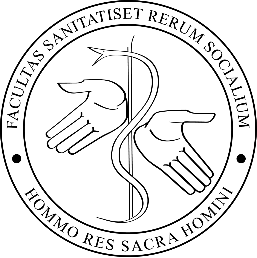 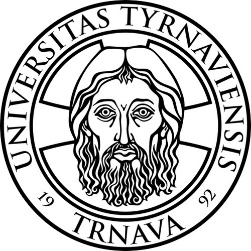 Faculty of Health Care and Social Work/Department of Social WorkAcademic year 2023/2024Courses taught in English for Erasmus+ studentsCourse CodeEnglish title of the courseDegreeCreditsTermDetailsXSPb018Social policyBachelor5Winter/1storSummer/2ndRDSRB34Social securityBachelor6Winter/1storSummer/2ndRDSRB19Comprehensive rehabilitationBachelor5Winter/1storSummer/2ndRDSRB17Early interventionBachelor5Winter/1storSummer/2ndXRDSR016Social PathologyBachelor5Winter/1storSummer/2ndRDSRB21Family in Low-income CountriesBachelor3Winter/1storSummer/2ndRDSRB41Assistance in inclusive education (Online course)Bachelor3Winter/1storSummer/2ndSPB25	Clients with mental disorders in context of social realityBachelor5Summer/2ndRDSRB30Dying and Loss in FamilyBachelor3Summer/2ndYSPm021Clinical Social WorkMaster5Winter/1stSPM18International Social Work and Multilevel governanceMaster5Winter/1storSummer/2nd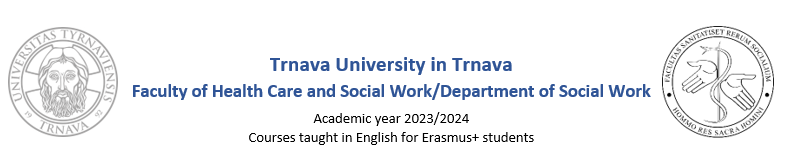 Course CodeEnglish title of the courseDegreeCreditsTermDetailsYSPRm006The Social EconomyMaster5Winter/1storSummer/2ndSPM16Psychohygiene and copingMaster5Winter/1storSummer/2nd